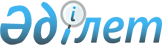 О внесении изменений в некоторые приказыПриказ и.о. Министра просвещения Республики Казахстан от 16 июня 2023 года № 171. Зарегистрирован в Министерстве юстиции Республики Казахстан 20 июня 2023 года № 32855
      ПРИКАЗЫВАЮ:
      1. Утвердить прилагаемый перечень некоторых приказов, в которые вносятся изменения.
      2. Комитету по охране прав детей Министерства просвещения Республики Казахстан в установленном законодательством Республики Казахстан порядке обеспечить:
      1) государственную регистрацию настоящего приказа в Министерстве юстиции Республики Казахстан;
      2) размещение настоящего приказа на интернет-ресурсе Министерства просвещения Республики Казахстан после его официального опубликования;
      3) в течение десяти рабочих дней после государственной регистрации настоящего приказа представление в Юридический департамент Министерства просвещения Республики Казахстан сведений об исполнении мероприятий, предусмотренных подпунктами 1) и 2) настоящего пункта.
      3. Контроль за исполнением настоящего приказа возложить на курирующего вице-министра просвещения Республики Казахстан.
      4. Настоящий приказ вводится в действие по истечении десяти календарных дней после дня его первого официального опубликования.
      "СОГЛАСОВАН"Министерство цифрового развития, инновацийи аэрокосмической промышленностиРеспублики Казахстан Перечень некоторых приказов в которые вносятся изменения
      1. Внести в приказ Министра образования и науки Республики Казахстан от 16 января 2015 года № 16 "Об утверждении Правил организации учета детей-сирот и детей, оставшихся без попечения родителей, и доступа к информации о них" (зарегистрирован в Реестре государственной регистрации нормативных правовых актов под № 10280) следующее изменение:
      преамбулу изложить в новой редакции:
      "В соответствии с пунктом 6 статьи 117 Кодекса Республики Казахстан "О браке (супружестве) и семье" ПРИКАЗЫВАЮ:";
      в Правилах организации учета детей-сирот и детей, оставшихся без попечения родителей, и доступа к информации о них, утвержденных указанным приказом:
      пункт 1 изложить в новой редакции:
      "1. Настоящие Правила организации учета детей-сирот и детей, оставшихся без попечения родителей, и доступа к информации о них (далее – Правила) разработаны в соответствии с пунктом 6 статьи 117 Кодекса Республики Казахстан "О браке (супружестве) и семье" (далее – Кодекс) и устанавливают порядок организации учета детей-сирот, детей, оставшихся без попечения родителей, и доступа к информации о них с целью передачи их на воспитание в семью.";
      пункт 5-1 изложить в новой редакции:
      "5-1. Руководитель, социальный педагог (социальный работник) организации для детей-сирот и детей, оставшихся без попечения родителей (далее – социальный педагог), в течение 1 (одного) рабочего дня со дня определения ребенка в организацию формирует "График посещений" с учетом рабочих дней, кроме выходных и праздничных дней, согласно трудовому законодательству для знакомства и общения с лицами, желающими принять детей на воспитание в свои семьи.
      В случае корректировки руководителем, социальным педагогом "Графика посещений" анкета ребенка направляется на согласование в орган, где в течение 1 (одного) рабочего дня орган утверждает "График посещений".";
      пункт 17 изложить в новой редакции:
      "17. При изменении сведений о ребенке, содержащихся в его анкете в Республиканском банке данных, орган района, города областного значения, города республиканского значения, столицы по месту нахождения ребенка в течение семи рабочих дней со дня поступления сведений вносит следующие изменения в анкету ребенка:
      об изменении обстоятельств утраты (отсутствия) попечения родителей (единственного родителя) детей, оставшихся без попечения родителей детей, оставшихся без попечения родителей;
      о состоянии здоровья детей, психологических и социальных особенностях развития детей;
      о переводе их из одной организации для детей, оставшихся без попечения родителей, в другую;
      о поступлении на обучение в профессиональное учебное заведение.";
      приложения 2, 3, 4, 5, 6, 7, 8, 9, 10, 11, 12 и 13 к Правилам изложить в следующей редакции согласно приложениям 1, 2, 3, 4, 5, 6, 7, 8, 9, 10, 11 и 12 к настоящему приказу;
      2. Внести в приказ Министра образования и науки Республики Казахстан от 28 июня 2016 года № 402 "Об утверждении Положения о гостевой семье" (зарегистрирован в Реестре государственной регистрации нормативных правовых актов под № 14053) следующее изменение:
      преамбулу изложить в новой редакции:
      "В соответствии со статьей 137-1 Кодекса Республики Казахстан "О браке (супружестве) и семье" ПРИКАЗЫВАЮ:";
      в Положении о гостевой семье, утвержденном указанным приказом:
      пункты 1 и 2 изложить в новой редакции:
      "1. Настоящее Положение о гостевой семье (далее – Положение) разработано в соответствии с Кодексом Республики Казахстан "О браке (супружестве) и семье" (далее – Кодекс).";
      2. В настоящем Положении используются следующие понятия:
      1) гостевая семья – семья, временно принявшая на воспитание детей-сирот, детей, оставшихся без попечения родителей, находящихся в организациях всех типов (образовательные, медицинские и другие) (далее – организация), в периоды, не связанные с образовательным процессом (каникулы, выходные и праздничные дни);
      2) близкие родственники – родители (родитель), дети, усыновители (удочерители), усыновленные (удочеренные), полнородные и неполнородные братья и сестры, дедушка, бабушка, внуки.
      Для детей дошкольного возраста сроки нахождения в гостевой семье определяются управлениями образования областей, городов республиканского значения и столицы, отделами образования районов, городов областного значения, осуществляющими функции государства по опеке и попечительству (далее – орган) по согласованию сторон, но не превышают одного месяца.
      Для детей школьного возраста сроки нахождения в гостевой семье определяются органом по согласованию сторон, в периоды, не связанные с образовательным процессом (каникулы, выходные и праздничные дни).";
      пункт 9 изложить в новой редакции:
      "9. Лицо, изъявившее желание взять ребенка в гостевую семью, предоставляет в орган по месту своего жительства:
      1) заявление о желании взять ребенка в гостевую семью по форме согласно приложению 2 к настоящему Положению;
      2) документ, удостоверяющий личность (для идентификации личности);
      3) нотариально заверенное согласие супруга (-и), в случае, если состоит в браке;
      4) сведения о доходах лица, желающего принять ребенка в гостевую семью и (или) супруга (-и), если состоит в браке за последние 12 месяцев;
      5) справки о состоянии здоровья лица, желающего принять ребенка в гостевую семью и (или) супруга (-и), если состоит в браке, подтверждающие отсутствие заболеваний в соответствии с перечнем, утвержденным приказом Министра здравоохранения и социального развития Республики Казахстан от 28 августа 2015 года № 692 "Об утверждении перечня заболеваний, при наличии которых лицо не может усыновить ребенка, принять его под опеку или попечительство, патронат" (зарегистрирован в Реестре государственной регистрации нормативных правовых актов под № 12127), а также справки об отсутствии сведений о состоянии на учете в наркологическом и психиатрическом диспансерах в соответствии с формой, утвержденной приказом Министра здравоохранения Республики Казахстан от 18 мая 2020 года № ҚР ДСМ-49/2020 "О некоторых вопросах оказания государственных услуг в области здравоохранения" (зарегистрирован в Реестре государственной регистрации нормативных правовых актов под № 20665);
      6) копию документа, подтверждающего право собственности на жилище или право пользования жилищем;
      7) свидетельство о заключении брака (если состоит в браке);
      8) сертификат о прохождении подготовки лиц, желающих принять на воспитание в семью детей-сирот и детей, оставшихся без попечения родителей (за исключением близких родственников).
      Документы, указанные в подпунктах 2) и 7) перечня, орган получает из сервиса цифровых документов согласно приказа Министра цифрового развития, инноваций и аэрокосмической промышленности Республики Казахстан от 28 сентября 2020 года № 352/НҚ "Об утверждении Правил отображения и использования электронных документов в сервисе цифровых документов" (зарегистрирован в Реестре государственной регистрации нормативных правовых актов под № 21329).
      Сведения о наличии либо отсутствии судимости лица, желающего взять ребенка в гостевую семью и супруга (-и), (если состоит в браке), орган получает из информационной системы Комитета по правовой статистике и специальным учетам Генеральной прокуратуры Республики Казахстан.";
      приложения 1, 2, 3 и 4 к Правилам изложить в новой редакции согласно приложениям 13, 14, 15 и 16 к настоящему приказу; 
      3. Внести в приказ Министра образования и науки Республики Казахстан от 29 июня 2016 года № 407 "Об утверждении Правил учета лиц, являющихся гражданами Республики Казахстан, постоянно проживающих на территории Республики Казахстан, желающих усыновить детей-сирот, детей, оставшихся без попечения родителей" (зарегистрирован в Реестре государственной регистрации нормативных правовых актов под № 14067) следующее изменение:
      преамбулу изложить в новой редакции:
      "В соответствии с пунктом 2 статьи 89 Кодекса Республики Казахстан "О браке (супружестве) и семье" ПРИКАЗЫВАЮ:";
      в Правилах учета лиц, являющихся гражданами Республики Казахстан, постоянно проживающих на территории Республики Казахстан, желающих усыновить детей-сирот, детей, оставшихся без попечения родителей, утвержденных указанным приказом:
      пункт 1 изложить в новой редакции:
      "1. Настоящие Правила учета лиц, являющихся гражданами Республики Казахстан, постоянно проживающих на территории Республики Казахстан, желающих усыновить детей-сирот, детей, оставшихся без попечения родителей, разработаны в соответствии с пунктом 2 статьи 89 Кодекса Республики Казахстан "О браке (супружестве) и семье" (далее – Кодекс), подпунктом 1) статьи 10 Закона Республики Казахстан "О государственных услугах" (далее – Закон) и определяют порядок учета лиц, являющихся гражданами Республики Казахстан, постоянно проживающих на территории Республики Казахстан, желающих усыновить детей-сирот, детей, оставшихся без попечения родителей (далее – услугополучатели).";
      пункт 9 изложить в новой редакции:
      "9. Сведения о документах, удостоверяющих личность услугополучателя и супруга (-и), если состоит в браке, подтверждающие право собственности на жилище услугополучателя и (или) супруга (-и), свидетельство о рождении детей, свидетельство о заключении брака при отсутствии сведений в информационной системе "Регистрационный пункт ЗАГС", справки об отсутствии сведений о состоянии на учете в наркологическом и психиатрическом диспансерах по форме, утвержденной приказом Министра здравоохранения Республики Казахстан от 18 мая 2020 года № ҚР ДСМ-49/2020 "О некоторых вопросах оказания государственных услуг в области здравоохранения" (зарегистрирован в Реестре государственной регистрации нормативных правовых актов под № 20665) услугодатель получает из соответствующих государственных информационных систем через шлюз "электронного правительства".
      Услугополучатель дает согласие услугодателю на использование сведений, составляющих охраняемую законом тайну, содержащихся в информационных системах, при оказании государственной услуги, если иное не предусмотрено законами Республики Казахстан.
      Услугодатели получают цифровые документы из сервиса цифровых документов через реализованную интеграцию при условии согласия владельца документа, предоставленного посредством зарегистрированного на портале абонентского номера сотовой связи пользователя путем передачи одноразового пароля или путем отправления короткого текстового сообщения в качестве ответа на уведомление портала.
      При представлении услугополучателями неполного пакета документов и (или) документов с истекшим сроком действия услугодатель отказывает услугополучателю в дальнейшем рассмотрении заявления.
      Сведения о наличии либо отсутствии судимости услугополучателя и супруга (-и), (если состоит в браке), орган получает из информационной системы Комитета по правовой статистике и специальным учетам Генеральной прокуратуры Республики Казахстан.";
      приложения 1, 2, 3 и 4 изложить в новой редакции согласно приложению 17, 18, 19 и 20 к настоящему приказу;
      4. Внести в приказ Министра образования и науки Республики Казахстан от 24 апреля 2020 года № 158 "Об утверждении Правил оказания государственных услуг в сфере семьи и детей" (зарегистрирован в Реестре государственной регистрации нормативных правовых актов под № 20478) следующее изменение:
      пункт 5 изложить в следующей редакции:
      "5. Настоящий приказ вводится в действие по истечении десяти календарных дней после дня его первого официального опубликования, за исключением абзацев двенадцатого и двадцать четвертого пункта 8 и абзаца четырнадцатого пункта 9 перечня основных требований к оказанию государственной услуги "Установление опеки или попечительства над ребенком-сиротой (детьми-сиротами) и ребенком (детьми), оставшимся без попечения родителей", абзаца восьмого пункта 8 и абзаца четырнадцатого пункта 9 перечня основных требований к оказанию государственной услуги "Передача ребенка (детей) на патронатное воспитание и назначение выплаты денежных средств на содержание ребенка (детей), переданного патронатным воспитателям", абзацев девять и восемнадцать пункта 8 и абзаца четырнадцатого пункта 9 перечня основных требований к оказанию государственной услуги "Передача ребенка (детей) на воспитание в приемную семью и назначение выплаты денежных средств на их содержание" которые вводятся в действие с 1 июля 2020 года.";
      в Правилах оказания государственной услуги "Выдача справок по опеке и попечительству" (далее – Правила), утвержденных указанным приказом:
      пункты 3 и 4 изложить в новой редакции:
      "3. Для получения государственной услуги "Выдача справок по опеке и попечительству" (далее – государственная услуга) физические лица (далее - услугополучатель) через веб-портал "электронного правительства" (далее – портал) подают заявление по форме, согласно приложению 1 к настоящим Правилам, подписанное электронной цифровой подписью (далее – ЭЦП) услугополучателя или удостоверенное одноразовым паролем, при регистрации и подключения абонентского номера услугополучателя, предоставленного оператором сотовой связи, к учетной записи портала.
      Наименование государственной услуги, наименование услугодателя, способы предоставления, срок оказания, форму, результат оказания государственной услуги, график работы услугодателя и объектов информации, перечень документов и сведений, истребуемых у услугополучателя для оказания государственной услуги, основания для отказа в оказании государственной услуги, установленные законами Республики Казахстан приведены в перечне основных требований к оказанию государственной услуги "Выдача справок по опеке и попечительству" (далее – Требования к оказанию государственной услуги) согласно приложению 2 к настоящим Правилам.
      4. Услугополучатель дает согласие на использование сведений, составляющих охраняемую законом тайну, содержащихся в информационных системах, при оказании государственной услуги, если иное не предусмотрено законами Республики Казахстан.
      Услугодатели получают цифровые документы из сервиса цифровых документов через реализованную интеграцию при условии согласия владельца документа, предоставленного посредством зарегистрированного на портале абонентского номера сотовой связи пользователя путем передачи одноразового пароля или путем отправления короткого текстового сообщения в качестве ответа на уведомление портала.";
      пункт 6 изложить в новой редакции:
      "6. Справка по опеке и попечительству выдается по форме, согласно приложению 3 к настоящим Правилам либо мотивированный ответ об отказе в оказании государственной услуги направляется в "личный кабинет" услугополучателя в форме электронного документа.";
      пункт 7-1 изложить в новой редакции:
      "7-1. Внесение данных в информационную систему мониторинга оказания государственных услуг автоматизировано.
      Уполномоченный орган в области защиты прав детей Республики Казахстан извещает услугодателей, операторов информационно-коммуникационной инфраструктуры "электронного правительства" о внесенных изменениях и дополнениях в Требования к оказанию государственной услуги, в том числе Единый контакт-центр извещает в течение трех рабочих дней с даты утверждения или внесения изменений и дополнений в Требования к оказанию государственной услуги.";
      приложение 2 к Правилам изложить в новой редакции согласно приложению 21 к настоящему приказу;
      приложение 2 к Правилам оказания государственной услуги "Предоставление бесплатного подвоза к общеобразовательным организациям и обратно домой детям, проживающим в отдаленных сельских пунктах" изложить в новой редакции согласно приложению 22 к настоящему приказу. Акт о доставлении заблудившегося (подкинутого) ребенка
      Я, ___________________________________________________________________(должность, звание, фамилия, имя, отчество (при его наличии)Составил настоящий акт о том, что в ____ час. ____ мин.в ____________________________________________________________________(наименование подразделения органа внутренних дел)гражданином, сотрудником органа внутренних дел_____________________________________________________________________(фамилия, имя, отчество (при его наличии), место работы, должность,местожительства, телефон)доставлен ребенок, обнаруженный _______________________________________(место, время и обстоятельства обнаружения ребенка)_____________________________________________________________________Приметы ребенка _____________________________________________________(пол, примерный возраст, умеет ли говорить, национальность, особые приметы)_____________________________________________________________________При ребенке имеется __________________________________________________Удалось установить ___________________________________________________(фамилия, имя, отчество (при его наличии) возраст ребенка,____________________________________________________________________его родителей, лиц, их заменяющих, место жительства, работы,____________________________________________________________________должность родителей, другие данные, имеющие значение для дела)____________________________________________________________________(ребенок внешне здоров, болен, имеет телесные повреждения)____________________________________________________________________Подпись ____________________________________________________________(должность, звание, фамилия, имя, отчество (при его наличии), составившего акт)____________________________________________________________________(фамилия, имя, отчество (при его наличии), доставившего ребенка)Ребенок вручен "___" ___ 20 __ года в ___ час. __ мин.____________________________________________________________________(родителям, лицам, их заменяющим)____________________________________________________________________(подпись)Ребенок направлен ___________________________________________________(наименование организации здравоохранения, организации для детей-сирот, детей,оставшихся без попечения родителей)Ребенка принял _______________________________________________________(должность, фамилия, имя, отчество (при его наличии), подпись)Сдал ________________________________________________________________(должность, фамилия, имя, отчество (при его наличии), подпись)"___" _________ 20 __ года _____ час. ____ мин ЗАЯВЛЕНИЕ
об отказе от родительских прав и согласии на усыновление ребенка
      Я, ___________________________________________________________________(фамилия, имя, отчество (при его наличии))Семейное положение __________________________________________________Фактическое место жительства __________________________________________Регистрация __________________________________________________________отказываюсь от своего ребенка, родившегося (йся)_____________________________________________________________________(фамилия, имя, отчество (при его наличии))20__года в родильном доме (иной организации здравоохранения)_____________________________________________________________________(наименование населенного пункта)_____________________________________________________________________(указать причины отказа от ребенка)_____________________________________________________________________прошу передать его на государственное обеспечение и заявляю следующее:понимаю, что мой ребенок может быть усыновлен гражданами Республики Казахстанили иностранными гражданами;даю добровольное согласие, без применения угроз или принуждения, на усыновлениеданного ребенка;понимаю, что усыновление этого ребенка установит постоянные отношения ребенок– родитель с его приемными родителями;даю свое согласие в целях усыновления, которое прекращает предыдущие законныеотношения;родитель – ребенок между ребенком и его или ее матерью и отцом.Настоящим я заявляю, что я полностью понимаю вышеуказанные утверждения.Выбор усыновителей доверяю органам, осуществляющим функции по опекеи попечительству, претензий к усыновителям и органам, осуществляющим функциипо опеке и попечительству, по подбору усыновителей иметь не буду. Правовыепоследствия передачи ребенка на усыновление мне разъяснены.на учете в (не нужное зачеркнуть)кожно-венерологическом состою (не состою, неизвестно)психоневрологическом состою (не состою, неизвестно)наркологическом диспансерах состою (не состою, неизвестно)Данные о другом родителе ребенка (указывается с согласия заявителя):_____________________________________________________________________(фамилия, имя, отчество (при его наличии), место нахождение)Настоящее заявление написано мною добровольно.Дата написания заявления ______________________________________________фамилия, имя, отчество (при его наличии) полностью______ Подпись _________Данные документа, удостоверяющего личность (№, кем и когда выдано)_____________________________________________________________________Дата заполнения заявления _____________________________________________Заявление свидетеля (если требуется обстоятельствами, например, в случаенеграмотности или инвалидности людей)_____________________________________________________________________Свидетельство уполномоченного лица, назначенного для удостоверения согласия.фамилия, имя, отчество (при его наличии): ________________________________Должность: ___________________________________________________________Настоящим заверяю, что названное или установленное выше лицо (и свидетель (и))явилось ко мне в эту дату и подписало данный документ в моем присутствии.(подпись) (фамилия, имя, отчество (при его наличии)) место печатиЮрист (подпись) (фамилия, имя, отчество (при его наличии))Психолог (подпись) (фамилия, имя, отчество (при его наличии))Лечащий врач (подпись) (фамилия, имя, отчество (при его наличии))Примечание: в случае отказа матери от ребенка не в родильном доме необходимонотариально заверенное заявление в произвольной форме Акт об оставлении ребенка в организации здравоохранения
      "_____" ______________ 20___ годаГражданка_____________________________________________________________________(фамилия, имя. отчество (при его наличии) состояла в браке или нет)"_____" ______________ года рождения, проживающая по адресу:_____________________________________________________________________Прописана по адресу __________________________________________________(указать с чьих слов записаны адрес, другие данные, на основании предъявленногодокумента, удостоверяющего личность ____________ серия _________________,выдан _______________________________________________________________)родила мальчика/девочку ___________ "__" ________ 20 ____ годаи покинула учреждение, не оформив согласия на усыновление или заявлениео временном помещении ребенка на полное государственное обеспечение(указать, на основании какого документа записаны фамилия, имя. Отчество(при его наличии) ребенка, также есть ли сведения об отце или других родственниках)._____________________________________________________________________(фамилия, имя. отчество (при его наличии), и другие имеющиеся данные)Лечащий врач:_____________________________________________________________________(фамилия, имя. отчество (при его наличии), дата, подпись)Юрист:_____________________________________________________________________(фамилия, имя. отчество (при его наличии, дата, подпись)Руководитель организации здравоохранения:_____________________________________________________________________(фамилия, имя. отчество (при его наличии), дата, подпись)Место печати ХОДАТАЙСТВО
о предоставлении сведений о регистрации и документировании граждан Республики Казахстан
      _____________________________________________________________________(наименование организации, в которой содержится ребенок)_____________________________________________________________________просит Вас дать сведения о регистрации и документировании фамилия, имя,отчество (при его наличии)_____________________________________________________________________гражданки Республики Казахстан (указать имеющиеся данные о ней),которая оставила ребенка_____________________________________________________________________Сведения необходимы для определения статуса ребенка и его дальнейшегожизнеустройства.Дополнительными данными не располагаем.Руководитель организации фамилия, имя, отчество (при его наличии) ХОДАТАЙСТВО
об установлении места жительства
_____________________________________________
(наименование органа, делающего запрос)
      Органы, осуществляющие функции по опеке и попечительству, просят ориентироватьличный состав на установление места жительства гражданки_____________________________________________________________________(указать фамилия, имя, отчество (при его наличии),другие имеющиеся данные о женщине, оставившей или бросившей своих детей)на территории Республики Казахстан.В случае установления места жительства матери или родственников просим узнатьо намерениях в отношении ребенка (взять письменное нотариально заверенноезаявление в произвольной форме о согласии или об отказе забрать ребенка).Данные сведения необходимы для подтверждения статуса ребенка и его дальнейшегожизнеустройства.Руководитель фамилия, имя, отчество (при его наличии) Акт о проведении выезда по адресу, указанному в акте о доставлении заблудившегося (подкинутого) ребенка
      Дата выезда __________________________________________________________Адрес, по которому совершен выезд _____________________________________фамилия, имя, отчество (при его наличии) работников, занимаемая должность(специалист органов образования, организации, в которой содержится ребенок,социальный педагог), производивших обследование_____________________________________________________________________Данные о гражданах, проживающих по данному адресу, что им известно о материребенка ______________________________________________________________(фамилия, имя, отчество (при его наличии), другие имеющиеся ведения,с какого времени они проживают по данному адресу)Примечание: Акт обследования заверяется тремя подписями(указать фамилия, имя, отчество (при его наличии), должность),круглой гербовой печатью органов образования. Справка о наличии либо отсутствии родственников у ребенка
      (фамилия, имя, отчество (при его наличии) воспитанника, дата рождения,наименование организации, в которой содержится)_____________________________________________________________________Родственники_____________________________________________________________________(фамилия, имя, отчество (при его наличии), местонахождение, адрес проживания)Данные сведения взяты (личное дело воспитанника, со слов соседей, по сведенияморганов внутренних дел, других лиц)_____________________________________________________________________Справка дана для представления в компетентные органы.Руководитель фамилия, имя, отчество (при его наличии) Согласие руководителя организации для детей-сирот и детей,
оставшихся без попечения родителей, на усыновление
      Угловой штампВ компетентные органы_____________________________________________________________________(наименование образовательной, медицинской и другой организации,в которой содержится ребенок)Дает согласие на усыновление фамилия, имя, отчество (при его наличии) ребенка_____________________________________________________________________гражданами (гражданство (указывается по желанию), место проживания)_____________________________________________________________________Ребенок ________________ находился в __________________________________(наименование организации)с __________ по ______________________________________________________За время пребывания никто из родителей, родственников им не интересовался.Предлагался гражданам Республики Казахстан:_____________________________________________________________________(указать фамилия, имя, отчество (при его наличии), домашний адрес, № и датунаправления органа, осуществляющего функции по опеке и попечительству,на выбор ребенка)Руководитель организациифамилия, имя, отчество(при его наличии) Расписка от граждан Республики Казахстан, проживающих на территории
Республики Казахстан и за ее пределами, подтверждающих отказ от предложенных детей для усыновления
      Руководителю_____________________________________________________________________(наименование организации, в которой содержится ребенок)_____________________________________________________________________от граждан фамилия, имя, отчество (при его наличии), адрес проживания,паспортные данные телефоны с кодом региона_____________________________________________________________________Мы зарегистрированы в органах образования как желающие усыновить ребенка(№ очереди и дата)_____________________________________________________________________Нам были предложены дети:1. ___________________________________________________________________2. ___________________________________________________________________3. ___________________________________________________________________4. ___________________________________________________________________5. ___________________________________________________________________Настоящим подтверждаем, что мы не изъявили желания усыновить данных детейв связи с тем_____________________________________________________________________(указать причины отказа: по состоянию здоровья, значительно отличается от нас,имеется брат или сестра с тяжелым заболеванием, другое)Число, подпись,фамилия, имя, отчество(при его наличии) Заключение врача о состоянии здоровья ребенка
      Подпись, указание фамилия, имя, отчество при его наличии) и личная печать врача, проводившего обследование, на каждой странице.Дата заполнения Отчет о психологических и социальных особенностях развития ребенка в возрасте от 0 до 5 лет
      Подпись, фамилия, имя, отчество (при его наличии) и печать специалиста, заполнявшего отчет, на каждой странице.Дата заполнения Отчет о психологических и социальных особенностях развития ребенка в возрасте от 6 лет и старше
      Подпись, фамилия, имя, отчество (при его наличии) и печать специалиста, заполнявшего отчет, на каждой странице.Дата заполнения ДОГОВОР
о передаче ребенка (детей) в гостевую семью
      Орган, осуществляющий функции государства по опеке и попечительству(далее – орган) на основании ст.137-2 Кодекса РК "О браке (супружестве) и семье",в лице __________________________________________________________________(должность и фамилия, имя, отчество (при его наличии)руководитель организации образования для детей-сирот и детей, оставшихся безпопечения родителей (далее – организация), в лице ____________________________(должность и фамилия, имя, отчество (при его наличии)и лица, желающие принять ребенка в гостевую семью __________________________(фамилия, имя, отчество (при его наличии)_________________________________________________________________________полностью, номер удостоверения личности, когда и кем выдан, индивидуальныйидентификационный номер (далее – индивидуальный идентификационный номер)заключили настоящий Договор о нижеследующем: 1. Предмет договора
      Орган передает из организации на воспитание в гостевую семью ребенка________________________________________________________________________(фамилия, имя, отчество (при его наличии) ребенка, дата рождения,№ свидетельства о рождении, индивидуальный идентификационный номер). 2. Права и обязанности органа по опеке и попечительству
      1. Осуществлять контроль по воспитанию и содержанию, условиями жизни ребенка(детей), переданного в гостевую семью;
      2. Оказывать методическую помощь по психолого-педагогическому сопровождению семьи;
      3. В случае возникновения непосредственной угрозы жизни или здоровью ребенкаорган опеки и попечительства принимать меры по незамедлительному изъятиюребенка из гостевой семьи. 3. Права и обязанности организации для детей-сирот и детей, оставшихся без попечения родителей
      1. Предоставлять гостевой семье сведения о ребенке согласно перечнюустановленному Положением о гостевой семье;
      2. Оказывать гостевой семье услуги по социальному, медицинскому,психолого-педагогическому сопровождению;
      3. Посещать гостевую семью, с целью проверки условий проживания и воспитания ребенка. 4. Права и обязанности гостевой семьи
      1. Гостевая семья не вправе:1) осуществлять вывоз ребенка за пределы территории Республики Казахстан;2) оставлять ребенка под надзором третьих лиц (физических и (или) юридическихлиц), кроме случаев помещения ребенка в медицинскую организацию для оказаниямедицинской помощи или доставления в органы внутренних дел;3) нарушать условия договора о передаче ребенка в гостевую семью.2. Лицо, принявшее ребенка в гостевую семью обязано:1) нести ответственность за жизнь и здоровье ребенка (детей) в период егопребывания в гостевой семье;2) соблюдать права ребенка (детей), принятого на воспитание в гостевую семью;3) регулярно на протяжении срока договора поддерживать связь с администрацией организации;4) своевременно сообщать законным представителям о фактах, влекущих изменениеусловий договора (выезд, перемена места жительства и др.);5) по окончанию указанных в договоре сроков пребывания ребенка в гостевой семьеобеспечить своевременный возврат ребенка (детей) в организацию по акту о принятииребенка (детей);6) в течение двадцати четырех часов информирует органы и организацию, в которойнаходится ребенок (дети) о возникновении ситуации, угрожающей жизни и (или)здоровью ребенка (детей), его заболевании, получении им травмы, помещении егов медицинскую организацию или в органы внутренних дел;7) создавать условия для воспитания и содержания ребенка (детей), в периоднахождения в гостевой семье, организует досуг и обучение полезным навыкам;8) обеспечивать своевременный возврат ребенка (детей) в организацию,в соответствии со сроками, установленными договором; 5. Сроки действия договора
      1. Настоящий договор заключен сроком на ____ месяцев, на период следующихканикул, выходных и праздничных дней_____________________________________________________________________(указать даты) вступает в силу с момента подписания. 6. Досрочное расторжение договора о передаче детей-сирот, детей,
оставшихся без попечения родителей, в гостевую семью возможно:
      1) по инициативе лиц, принявших ребенка в гостевую семью, при наличииуважительных причин (болезнь, изменение семейного или материального положения,отсутствие взаимопонимания с ребенком, конфликтных отношений между детьмии другие обстоятельства);2) по инициативе органа, осуществляющего функции по опеке или попечительствупри возникновении неблагоприятных условий для содержания и воспитания ребенка;3) в случаях передачи ребенка под опеку или попечительство в приемную семью,патронат или усыновления ребенка. 7. Споры, возникающие между сторонами в процессе исполнения настоящего договора,
рассматриваются сторонами в месячный срок после их возникновения в целях
выработки согласованного решения, а при отсутствии соглашения разрешаются судом.
      Сторона 1Орган___________________________подписьМесто печати"__" ______________ 20_ годаСторона 2Гостевая семья:фамилия, имя, отчество (при его наличии)__________________________Адрес места жительстваподпись"__" ______________ 20_ годаСторона 3Организация для детей-сироти детей, оставшихся безпопечения родителей___________________________________________ подпись"___" __________ 20___ годаМесто печати Заявление
      Я, __________________________________________________________________(фамилия, имя, отчество (при его наличии), года рожденияпрошу выдать заключение о возможности приема в гостевую семью_____________________________________________________________________(фамилия, имя, отчество (при его наличии) ребенка (детей)).Против проведения обследования жилищно-бытовых условий не возражаю.Согласен(а) на использования сведений, составляющих охраняемую ЗакономРеспублики Казахстан "О персональных данных и их защите" тайну, содержащихсяв информационных системах."___" ____________ 20__ годаподпись лица АКТ
обследования жилищно-бытовых условий лиц, желающих принять ребенка (детей) в гостевую семью
      Дата проведения обследования __________________________________________Обследование проведено _______________________________________________(фамилия, имя, отчество (при его наличии), должность лица, проводившегообследование _________________________________________________________Адрес и телефон органа, осуществляющего функции по опеке или попечительству:______________________________________________________________________1. Проводилось обследование условий жизни(фамилия, имя, отчество (при его наличии), год рождения) ___________________Документ, удостоверяющий личность _____________________________________Место жительства (по месту регистрации) _________________________________Место фактического проживания _________________________________________Образование __________________________________________________________Место работы _________________________________________________________(фамилия, имя, отчество (при его наличии), год рождения) (супруга (-и)) _______Документ, удостоверяющий личность (супруга (-и)) _________________________Место жительства (по месту регистрации) (супруга (-и)) _____________________Место фактического проживания (супруга (-и)) _____________________________Образование (супруга (-и)) ______________________________________________Место работы (супруга (-и)) _____________________________________________2. Общая характеристика жилищно-бытовых условийДокумент, подтверждающий право пользования жилищем_____________________________________________________________________фамилия, имя, отчество (при его наличии) собственника жилья ___________________________________________________________________________________Общая площадь ___________ (квадратный метр) жилая площадь _____________(квадратный метр)Количество жилых комнат __________ прописаны _______________ (постоянно,временно)Благоустроенность жилья ______________________________________________(благоустроенное, неблагоустроенное, с частичными удобствами)Санитарно-гигиеническое состояние _____________________________________(хорошее, удовлетворительное, неудовлетворительное)Дополнительные сведения о жилье (наличие отдельного спального места для ребенка,подготовки уроков, отдыха, наличие мебели) ______________________________3. Другие члены семьи, проживающие совместно:
      4. Сведения о доходах семьи: общая сумма ____, в том числе заработная плата,другие доходы ___________________(расписать).5. Характеристика гостевой семьи (межличностные взаимоотношения в семье, личныекачества, интересы, опыт общения с детьми, готовность всех членов семьи к приемудетей) ________________________________________________________________6. Мотивы создания гостевой семьи _______________________________________7. Заключение (наличие условий для передачи детей в гостевую семью)______________________________________________________________________(подпись) (инициалы, фамилия)_______________ (дата)Ознакомлены:______________________________________________________________________(фамилия, имя, отчество (при его наличии), дата, подпись кандидатов в гостевую семью) ЗАКЛЮЧЕНИЕ
о возможности (невозможности) приема ребенка (детей) в гостевую семью
      Фамилия, имя. отчество (при его наличии), год рождения __________________Фамилия, имя. отчество (при его наличии), год рождения __________________Адрес проживания: __________________________________________________Характеристика семьи: _______________________________________________Образование и профессиональная деятельность: __________________________Характеристика состояние здоровья: ____________________________________Мотивы для приема ребенка на воспитание в семью: ______________________Пожелания по кандидатуре ребенка ____________________________________Заключение___________________________________________________________________должность, фамилия, имя. отчество (при его наличии), дата, подпись,место печати Перечень основных требований к оказанию государственной услуги
"Постановка на учет лиц, желающих усыновить детей" АКТ
обследования жилищно-бытовых условий граждан,
желающих усыновить детей-сирот, детей, оставшихся без попечения родителей
      1. Общая характеристика гражданФамилия __________________________________________________________Имя ______________________________________________________________Отчество (при его наличии) __________________________________________дата рождения _____________________________________________________гражданство _______________________________________________________образование _______________________________________________________место работы _________, должность ___________________________________адрес проживания __________________________________________________в браке __________________ с ________________________________________(состоит, не состоит) (дата регистрации брака)предыдущие браки ___________ с ______ по ____________________________(да, нет)фамилия ___________________________________________________________имя _______________________________________________________________отчество (при его наличии) ___________________________________________дата рождения ______________________________________________________гражданство ________________________________________________________образование ________________________________________________________место работы ___________, должность _________________________________адрес проживания ___________________________________________________в браке ____________ с ______________________________________________(состоит, не состоит) (дата регистрации брака)предыдущие браки ___________ с ______ по ____________________________(да, нет)дети _______________________________________________________________(имеют, не имеют)фамилия ___________________________________________________________имя _______________________________________________________________отчество (при его наличии) ___________________________________________дата рождения ______________________________________________________правоотношения (с обоими супругами указать отдельно)___________________________________________________________________проживают совместно_______________________________________________ (да, нет)2. Характеристика жилищно-бытовых условийобщая площадь ____ (кв. м), жилая площадь ____ (кв. м)количество жилых комнат ____________________________________________прописаны _________________________________________________________(постоянно, временно)проживают ________________________________________________________,(постоянно, временно)в том числе на правах ________________________________________________(собственника, нанимателя, поднанимателя)принадлежность дома, квартиры ______________________________________(государственный, частный)благоустроенность жилья ____________________________________________(благоустроенное, неблагоустроенное, с частичными удобствами)санитарно-гигиеническое состояние ___________________________________(хорошее, удовлетворительное, неудовлетворительное)дополнительные сведения о жилье _____________________________________3. Характеристика членов семьи и граждан, проживающих совместно члены семьи,проживающие совместно:фамилия __________________________________________________________имя _______________________________________________________________отчество (при его наличии) ___________________________________________дата рождения _____________________________________________________гражданство _______________________________________________________место работы/учебы __, должность/специальность ___, годовой доход _____родственные отношения _____________________________________________граждане, проживающие совместно:фамилия __________________________________________________________имя _______________________________________________________________отчество (при его наличии) ___________________________________________дата рождения _____________________________________________________гражданство _______________________________________________________место работы/учебы ___, должность/специальность ___, годовой доход _____правоотношения ____________________________________________________(проживают на правах нанимателя, поднанимателя, иное (указать)4. Биографические данныесемейная обстановка в детстве и юности ________________________________отношения с родителями _____________________________________________отношения братьями, сестрами, другими родственниками _________________5. Внутрисемейные взаимоотношенияхарактеристика супружеской жизни в прошлом___________________________________________________________________обстановка в семье в настоящее время __________________________________личностные качества усыновителей ____________________________________интересы, занятия в свободное время __________________________________мировоззрение _____________________________________________________отношение к религии ________________________________________________отношение к воспитанию детей _______________________________________имеется ли опыт общения с детьми ____________________________________отношение близких родственников к усыновлению ______________________6. Мотивы усыновления______________________________________________7. Выводы _________________________________________________________(имеются ли соответствующие условия для приема в ребенка в семью)___________________________________________________________________фамилия, имя, отчество (при его наличии), должность лица, проводившегообследование"____" ____________ 20__ года ______________________________ (подпись)"Ознакомлены":___________________________________________________________________фамилия, имя, отчество (при его наличии), подпись граждан___________________________________________________________________фамилия, имя, отчество (при его наличии), подпись граждан ЗАКЛЮЧЕНИЕ
о возможности (невозможности) быть кандидатом(ами) в усыновители (нужное подчеркнуть)
      Фамилия __________________________________________________________имя _______________________________________________________________отчество (при его наличии) ___________________________________________дата рождения ______________________________________________________фамилия ___________________________________________________________имя _______________________________________________________________отчество (при его наличии) ___________________________________________дата рождения ______________________________________________________адрес (место жительства, индекс) ______________________________________Характеристика семьи (состав, длительность брака (при наличии повторного бракауказать наличие детей от предыдущего брака), опыт общения с детьми,взаимоотношения между членами семьи, наличие близких родственников и ихотношение к усыновлению, характерологические особенности граждан желающихбыть кандидатами в усыновители); при усыновлении ребенка одним из супруговуказать наличие согласия второго супруга на усыновление)__________________________________________________________________Образование и профессиональная деятельность _________________________Характеристика состояния здоровья (общее состояние здоровья, отсутствиезаболеваний, препятствующих усыновлению)__________________________________________________________________Материальное положение (имущество, размер заработной платы, иные виды доходов)__________________________________________________________________Мотивы усыновления _______________________________________________Заключение о возможности/невозможности гр. __________________________(фамилия, имя, отчество (при его наличии) заявителя(ей) быть кандидатом(ами)в усыновители___________________________________________________________________фамилия, имя, отчество (при его наличии), должность"____" ____________ 20__ годаМесто печати ___________________ (подпись) Уведомление о получении заключения о возможности (невозможности) быть кандидатом(ами) в усыновители
      _____________________________________________________________________(фамилия, имя, отчество (при его наличии), индивидуальный идентификационныйномер услугополучателя)______________________________________________________________________(дата рождения услугополучателя)Для получения заключения о возможности (невозможности) граждан бытькандидатами в усыновители Вам необходимо обратиться в______________________________________________________________________(управления образования городов республиканского значения и столицы, отделыобразования районов, городов областного значения),находящийся по адресу __________________________________________________(управления образования городов республиканского значения и столицы, отделыобразования районов, городов областного значения).Уведомление удостоверено электронной цифровой подписью ответственного лица:_______________________________________________________________________(должность, фамилия, имя, отчество (при его наличии) ответственного лица). Перечень основных требований к оказанию государственной услуги
"Выдача справок по опеке и попечительству" Перечень основных требований к оказанию государственной услуги
"Предоставление бесплатного подвоза к общеобразовательным организациям
и обратно домой детям, проживающим в отдаленных сельских пунктах"
					© 2012. РГП на ПХВ «Институт законодательства и правовой информации Республики Казахстан» Министерства юстиции Республики Казахстан
				
      исполняющий обязанностиМинистра просвещенияРеспублики Казахстан

Е. Оспан
Приложение к приказу
исполняющий обязанности
Министра просвещения
Республики Казахстан
от 16 июня 2023 года № 171Приложение 1 к приказу
исполняющий обязанности
Министра просвещения
Республики Казахстан
от 16 июня 2023 года № 171Приложение 2
к Правилам организации учета
детей-сирот и детей, оставшихся
без попечения родителей,
и доступа к информации о нихформа
"____"_________20__года
город, район _________Приложение 2 к приказу
исполняющий обязанности
Министра просвещения
Республики Казахстан
от 16 июня 2023 года № 171Приложение 3
к Правилам организации учета
детей-сирот и детей, оставшихся
без попечения родителей,
и доступа к информации о нихГлавному врачу
_________________________
(наименование
медицинской организации)
_________________________
(фамилия, имя, отчество
(при его наличии)
руководителя организации)
от _______________________
(фамилия, имя, отчество
(при его наличии), дата
рождения, отношение
к ребенку (мать, отец)Приложение 3 к приказу
исполняющий обязанности
Министра просвещения
Республики Казахстан
от 16 июня 2023 года № 171Приложение 4
к Правилам организации учета
детей-сирот и детей, оставшихся
без попечения родителей,
и доступа к информации о нихформа_________________________
(наименование организации
здравоохранения)Приложение 4 к приказу
исполняющий обязанности
Министра просвещения
Республики Казахстан
от 16 июня 2023 года № 171Приложение 5
к Правилам организации учета
детей-сирот и детей, оставшихся
без попечения родителей,
и доступа к информации о нихформаУгловой штамп
__________________________
(наименование органа
внутренних дел)Приложение 5 к приказу
исполняющий обязанности
Министра просвещения
Республики Казахстан
от 16 июня 2023 года № 171Приложение 6
к Правилам организации учета
детей-сирот и детей, оставшихся
без попечения родителей,
и доступа к информации о нихформаУгловой штамп
________________________
(наименование органа
внутренних дел)Приложение 6 к приказу
исполняющий обязанности
Министра просвещения
Республики Казахстан
от 16 июня 2023 года № 171Приложение 7
к Правилам организации учета
детей-сирот и детей, оставшихся
без попечения родителей,
и доступа к информации о нихформаПриложение 7 к приказу
исполняющий обязанности
Министра просвещения
Республики Казахстан
от 16 июня 2023 года № 171Приложение 8
к Правилам организации учета
детей-сирот и детей, оставшихся
без попечения родителей,
и доступа к информации о нихформаУгловой штампПриложение 8 к приказу
исполняющий обязанности
Министра просвещения
Республики Казахстан
от 16 июня 2023 года № 171Приложение 9
к Правилам организации учета
детей-сирот и детей, оставшихся
без попечения родителей,
и доступа к информации о нихформаПриложение 9 к приказу
исполняющий обязанности
Министра просвещения
Республики Казахстан
от 16 июня 2023 года № 171Приложение 10
к Правилам организации учета
детей-сирот и детей, оставшихся
без попечения родителей,
и доступа к информации о нихформаПриложение 10 к приказу
исполняющий обязанности
Министра просвещения
Республики Казахстан
от 16 июня 2023 года № 171Приложение 11
к Правилам организации учета
детей-сирот и детей, оставшихся
без попечения родителей,
и доступа к информации о нихформаУгловой штамп
Фамилия, имя, отчество (при его наличии) ребенка
Дата рождения ребенка
Пол
Место рождения
Национальность (указывается по желанию)
Фамилия, имя, отчество (при его наличии) матери
Дата и год рождения матери
Фамилия, имя, отчество (при его наличии) отца
Дата и год рождения отца
Наименование детского учреждения
Вес при рождении
Вес при поступлении
Рост при рождении Рост при поступлении
Течение беременности:
Анамнез жизни ребенка
Сведения о перенесенных заболеваниях
Сведения о перенесенных детских инфекционных болезнях
Сведения о вакцинации ребенка
Дата вакцинации, вид вакцины, серия, срок годности, поствакцинальная реакция
Туберкулез
Столбняк
Коклюш
Полиомиелит
Гепатит А
Гепатит В
Дифтерия
Корь
Краснуха
Эпидемический паротит
Результаты проведенных проб на наличие туберкулезной инфицированности
Другие виды вакцинации
Медицинское обследование ребенка
Медицинское обследование ребенка
Вес кг дата Рост см дата Окружность головы: см дата
Цвет волос цвет глаз цвет кожи
Описание объективного статуса ребенка:
Описание психомоторного развития, поведения и навыков ребенка
Костно-мышечная система
Описание периферических лимфатических узлов
Ротовая полость
Органы сердечно-сосудистой системы
Органы дыхания
Органы брюшной полости
Наружные половые органы
Физиологические отправления
Результаты клинико-лабораторных исследований:
Общий анализ крови
Общий анализ мочи
Результаты проведенных биохимических анализов крови на билирубин, АлТ, АсТ и тимоловую пробу с указанием даты проведения обследования
Результаты анализов на маркеры гепатита
Результаты проведенных анализов на Вирус иммунодефицита человека
Общий анализ мочи
Обследование на гельминты, Кал на яйца глист Соскоб на яйца остриц
Заключения специалистов:
Клинический диагноз
Заключение о состоянии здоровья:
Группа здоровья:
Оценка физического развития:
Оценка нервно-психического развития:Приложение 11 к приказу
исполняющий обязанности
Министра просвещения
Республики Казахстан
от 16 июня 2023 года № 171Приложение 12
к Правилам организации учета
детей-сирот и детей, оставшихся
без попечения родителей,
и доступа к информации о нихформаУгловой штамп
Дети от 0 до 2 месяцев
Дети от 0 до 2 месяцев
Действия с игрушками:
Действия с игрушками:
Глаза ребенка следят за погремушкой/ игрушкой, которые движутся перед его глазами
Контакты со взрослыми:
Контакты со взрослыми:
Ребенок улыбается при контакте с воспитателем
Дети от 2 до 6 месяцев
Действия с игрушками:
Действия с игрушками:
Ребенок держит погремушку
Ребенок играет с погремушкой: кладет ее в рот, трясет ею, перекладывает из одной руки в другую
Развитие речи:
Развитие речи:
Ребенок издает звуки при контакте с воспитателем
Развитие моторики:
Развитие моторики:
Ребенок переворачивается со спины на живот с возраста
Контакты со взрослыми:
Контакты со взрослыми:
Ребенок улыбается при контакте с воспитателем
Дети от 6 месяцев до 9 месяцев
Дети от 6 месяцев до 9 месяцев
Действия с игрушками:
Действия с игрушками:
Ребенок складывает кубики друг на друга
Развитие речи:
Развитие речи:
Ребенок повторяет различные сочетания гласных и согласных (ба-ба, да-да, ма-ма и т.д.)
Развитие моторики:
Развитие моторики:
Ребенок сидит без опоры с возраста:
Ребенок ползает/двигается вперед с возраста:
Контакты со взрослыми:
Контакты со взрослыми:
Ребенок быстрее успокаивается, когда его держит знакомый воспитатель
Дети от 9 месяцев до 1 года
Дети от 9 месяцев до 1 года
Действия с игрушками:
Действия с игрушками:
Ребенок осознанно играет с игрушками: толкает машинки, укладывает куклу в кровать, кормит куклу
Развитие речи:
Развитие речи:
Ребенок повторяет различные сочетания гласных и согласных (ба-ба, да-да, ма-ма и т.д.) и кроме того умеет произносить несколько отдельных слов
Развитие моторики:
Развитие моторики:
Ребенок ходит, не опираясь о предметы мебели, с возраста:
Контакты со взрослыми:
Контакты со взрослыми:
Ребенок быстрее успокаивается, когда его держит знакомый воспитатель
Дети от 1 года до 3 лет
Дети от 1 года до 3 лет
Действия с игрушками:
Действия с игрушками:
Ребенок играет с другими детьми в ролевые игры с игрушками
Ребенок корчит гримасы, изображает людей или животных с определенными чертами
Ребенок объединяется с другими детьми во время командных игр (игры с мячом, карточные игры и т.д.)
Развитие речи:
Ребенок говорит предложениями
Ребенок понимает предлоги: "на, под, за"
Ребенок использует предлоги: "на, под, за"
Развитие моторики:
Развитие моторики:
Ребенок ходит самостоятельно с возраста:
Ребенок поднимается и спускается с лестницы с помощью, с возраста:
Контакты со взрослыми:
Контакты со взрослыми:
Ребенок плачет/следует за знакомым воспитателем, когда воспитатель выходит из комнаты
Ребенок активно ищет знакомого воспитателя, когда он/ она расстроен или поранился
Ребенок ищет физического контакта со всеми взрослыми, которые входят в палату
Контакт с другими детьми:
Контакт с другими детьми:
Ребенок проявляет интерес к другим детям, глядя или улыбаясь при виде их действий
Общий уровень деятельности:
Пассивный
Активный
Чрезмерно активный
Общее настроение
Спокойный, серьезный
Эмоциональный, безразличный
Суетливый, трудно успокаиваемый
Счастливый, довольный
Дети от 3 до 5лет
Дети от 3 до 5лет
Развитие речи:
Развитие речи:
Ребенок говорит в прошедшем времени
Ребенок пишет свое имя
Ребенок читает простые слова
Развитие моторики
Ребенок самостоятельно ходит, поднимается и спускается с лестницы с возраста:
Ребенок катается на велосипеде без помощи с возраста
Контакты со взрослыми:
Контакты со взрослыми:
Ребенок плачет/следует за знакомым воспитателем, когда воспитатель выходит из комнаты
Ребенок активно ищет знакомого воспитателя, когда он/она расстроен или поранился
Ребенок ищет физического контакта со всеми взрослыми, которые входят в палату
Ребенок выражает воспитателю свои эмоции словами
Контакт с другими детьми:
Контакт с другими детьми:
Ребенок активно участвует в играх детей
Ребенку нравится играть с детьми
Общий уровень деятельности:
Общий уровень деятельности:
Пассивный
Активный
Чрезмерно активный
Общее настроение
Спокойный, серьезный
Эмоциональный, безразличный
Суетливый, трудно успокаиваемый
Счастливый, довольныйПриложение 12 к приказу
исполняющий обязанности
Министра просвещения
Республики Казахстан
от 16 июня 2023 года № 171Приложение 13
к Правилам организации учета
детей-сирот и детей, оставшихся
без попечения родителей,
и доступа к информации о нихформаУгловой штамп
Описание умственного и физического развития
Описание умственного и физического развития
Физическое:
Моторика
координация движений
органы восприятия
Мимика
жестикуляция
Устная речь
Эмоциональное:
Выражение чувств
Развитие привязанностей
Умственное:
понимание + применение новых знаний
школьное развитие
социальное, в группах – со взрослыми – с детьми/доверие
доверие к чужим
особенности ребенка
способности
неразвитые стороны
возрастное развитие (соответствует ли своему возрасту)
Контакт с другими детьми:
Проявляет интерес к другим детям
Нравится играть с детьми
Активно участвует в играх детей
Общий уровень деятельности:
Пассивный
Активный
Чрезмерно активный
Общее настроение
Спокойный, серьезный
Эмоциональный, безразличный
Суетливый, трудно успокаиваемый
Счастливый, довольныйПриложение 13 к приказу
исполняющий обязанности
Министра просвещения
Республики Казахстан
от 16 июня 2023 года № 171Приложение № 1
к Положению о гостевой семьеФорма
№__________
"__" _______ 20_____ годаПриложение 14 к приказу
исполняющий обязанности
Министра просвещения
Республики Казахстан
от 16 июня 2023 года № 171Приложение 2
к Положению о гостевой семьеФорма"Утверждаю"
Руководитель _____________
(наименование органа)
_________________________
фамилия, имя, отчество
(при его наличии)
"__" ___________ 20___ года
дата, подпись, место печати
__________________________
фамилия, имя, отчество
(при его наличии)
"__" ___________ 20___ года
дата, подпись, место печати
Проживающий (ая) по адресу,
телефонПриложение 15 к приказу
исполняющий обязанности
Министра просвещения
Республики Казахстан
от 16 июня 2023 года № 171Приложение № 3
к Положению о гостевой семьеФорма"Утверждаю"
Руководитель _____________
(наименование органа)
_________________________
фамилия, имя, отчество
(при его наличии)
"__" __________ 20___ года
дата, подпись, место печати
Фамилия, имя, отчество(при его наличии)
Дата рождения
Место работы, должность или место учебы
Родственное отношение
примечаниеПриложение 16 к приказу
исполняющий обязанности
Министра просвещения
Республики Казахстан
от 16 июня 2023 года № 171Приложение № 4
к Положению о гостевой семьеФормаПриложение 17 к приказу
исполняющий обязанности
Министра просвещения
Республики Казахстан
от 16 июня 2023 года № 171Приложение 1
к Правилам учета лиц,
являющихся гражданами
Республики Казахстан,
постоянно проживающих
на территории
Республики Казахстан,
желающих усыновить
детей-сирот, детей, оставшихся
без попечения родителей
1
Наименование услугодателя
Управления образования городов республиканского значения и столицы, отделы образования районов, городов областного значения
2
Способы предоставления государственной услуги
Прием заявления и выдача результата оказания государственной услуги осуществляются через веб-портал "электронного правительства" www.egov.kz (далее – портал) и абонентское устройство сотовой связи.
3
Срок оказания государственной услуги
10 (десять) рабочих дней.
4
Форма оказания
Электронная (частично автоматизированная)
5
Результат оказания государственной услуги
Уведомление о готовности заключения возможности (невозможности) быть кандидатом(ами) в усыновители по форме согласно приложению, к настоящим требованиям к оказанию государственной услуги либо мотивированный ответ об отказе в оказании государственной услуги в случаях и по основаниям, предусмотренным пунктом 9 требований к оказанию государственной услуги.
На портале результат оказания государственной услуги направляется и хранится в "личном кабинете" услугополучателя.
6
Размер оплаты, взимаемой с услугополучателя при оказании государственной услуги, и способы ее взимания в случаях, предусмотренных законодательством Республики Казахстан
Бесплатно
7
График работы услугодателя и объектов информации
Портал – круглосуточно, за исключением технических перерывов в связи с проведением ремонтных работ (при обращении услугополучателя после окончания рабочего времени, в выходные и праздничные дни согласно трудовому законодательству Республики Казахстан, прием заявления и выдача результата оказания государственной услуги осуществляется следующим рабочим днем).
8
Перечень документов и сведений, истребуемых у услугополучателя для оказания государственной услуги
1) заявление о постановке на учет лиц, желающих усыновить детей в форме электронного документа, подписанное ЭЦП услугополучателя или удостоверенное одноразовым паролем, при регистрации и подключения абонентского номера услугополучателя, предоставленного оператором сотовой связи, к учетной записи портала;
2) электронная копия письменного согласия близких родственников на усыновление ребенка;
3) электронная копия справки о размере совокупного дохода (справка о заработной плате с места работы, о доходах от занятия предпринимательской деятельностью и иных доходах услугополучателя и супруга (-и), если состоит в браке);
4) электронная копия справки о состоянии здоровья услугополучателя и супруга (-и), если состоит в браке, подтверждающие отсутствие заболеваний в соответствии с перечнем, утвержденным приказом Министра здравоохранения и социального развития Республики Казахстан от 28 августа 2015 года № 692 "Об утверждении перечня заболеваний, при наличии которых лицо не может усыновить ребенка, принять его под опеку или попечительство, патронат" (далее – приказ № 692) (зарегистрирован в Реестре государственной регистрации нормативных правовых актов под № 12127), а также справки об отсутствии сведений о состоянии на учете в наркологическом и психиатрическом диспансерах в соответствии с формой, утвержденной приказом Министра здравоохранения Республики Казахстан от 18 мая 2020 года № ҚР ДСМ-49/2020 "О некоторых вопросах оказания государственных услуг в области здравоохранения" (зарегистрирован в Реестре государственной регистрации нормативных правовых актов под № 20665) (далее – приказ № ҚР ДСМ-49/2020);
5) электронная копия документа, подтверждающего право пользования жилищем услугополучателя и (или) супруга(-и) (в случае отсутствия права собственности на жилье);
6) электронная копия сертификата о прохождении психологической подготовки лиц, желающих принять на воспитание в семью детей-сирот и детей, оставшихся без попечения родителей.
9
Основания для отказа в оказании государственной услуги, установленные законодательством Республики Казахстан
1) несовершеннолетие услугополучателя;
2) признание услугополучателя судом недееспособным или ограниченно дееспособным;
3) признание судом одного из супругов недееспособным или ограниченно дееспособным;
4) лишение услугополучателя судом родительских прав или ограничение судом в родительских правах;
5) отстранение услугополучателя от обязанностей опекуна или попечителя за ненадлежащее выполнение возложенных на него законом Республики Казахстан обязанностей;
6) решение суда об отмене усыновления по вине бывших усыновителей;
7) наличие у услугополучателя заболеваний, препятствующих осуществлению родительских прав;
8) отсутствие у услугополучателя постоянного места жительства;
9) нетрадиционная сексуальная ориентация у услугополучателя;
10) наличие непогашенной или неснятой судимости за совершение умышленного преступления на момент установления опеки (попечительства), а также лиц, указанных в подпункте 15) настоящего пункта;
11) отсутствие гражданства у услугополучателя;
12) обращение лица мужского пола, не состоящего в зарегистрированном браке (супружестве), за исключением случаев фактического воспитания ребенка не менее трех лет в связи со смертью матери или лишением ее родительских прав;
13) отсутствие у услугополучателя на момент усыновления дохода, обеспечивающего усыновляемому ребенку прожиточный минимум, установленный законодательством Республики Казахстан;
14) состояние услугополучателя на учете в наркологическом или психоневрологическом диспансерах;
15) наличие имеющейся или имевшейся судимости, подвергающийся или подвергавшийся уголовному преследованию (за исключением лиц, уголовное преследование в отношении которых прекращено на основании подпунктов 1) и 2) части первой статьи 35 Уголовно-процессуального кодекса Республики Казахстан) за уголовные правонарушения: убийство, умышленное причинение вреда здоровью, против здоровья населения и нравственности, половой неприкосновенности, за экстремистские или террористические преступления, торговлю людьми;
16) услугополучатели, постоянно проживающие на территории Республики Казахстан не прошедшие психологическую подготовку в порядке, установленном пунктом 4 статьи 91 Кодекса Республики Казахстан "О браке (супружестве) и семье" (за исключением близких родственников ребенка);
17) установление недостоверности документов, представленных услугополучателем для получения государственной услуги, и (или) данных (сведений), содержащихся в них;
18) отсутствие согласия услугополучателя, предоставляемого в соответствии со статьей 8 Закона Республики Казахстан "О персональных данных и их защите", на доступ к персональным данным ограниченного доступа, которые требуются для оказания государственной услуги.
10
Иные требования с учетом особенностей оказания государственной услуги, в том числе оказываемой в электронной форме
Услугополучатель имеет возможность получения государственной услуги в электронной форме через портал при условии наличия ЭЦП.
Информацию о порядке и статусе оказания государственной услуги услугополучатель получает посредством Единого контакт-центра: 1414, 8 800 080 7777.
Сервис цифровых документов доступен для субъектов, авторизованных в мобильном приложении и информационных системах пользователей.
Субъект проходит авторизацию методами доступными в мобильном приложении и информационных системах пользователей, далее в разделе "Цифровые документы" просматривает необходимый документ для дальнейшего использования.Приложение 18 к приказу
исполняющий обязанности
Министра просвещения
Республики Казахстан
от 16 июня 2023 года № 171Приложение 2
к Правилам учета
являющихся 
Республики Казахстан,
постоянно проживающих
на территории
Республики Казахстан,
желающих усыновить
детей-сирот, детей, оставшихся
без попечения родителейФормаПриложение 19 к приказу
исполняющий обязанности
Министра просвещения
Республики Казахстан
от 16 июня 2023 года № 171Приложение 3
к Правилам учета лиц,
являющихся гражданами
Республики Казахстан,
постоянно проживающих
на территории
Республики Казахстан,
желающих усыновить
детей-сирот, детей, оставшихся
без попечения родителейФорма________________________
(наименование органа,
осуществляющего функции
по опеке или попечительству)Приложение 20 к приказу
исполняющий обязанности
Министра просвещения
Республики Казахстан
от 16 июня 2023 года № 171Приложение 4
к Правилам учета лиц,
являющихся гражданами
Республики Казахстан,
постоянно проживающих
на территории
Республики Казахстан,
желающих усыновить
детей-сирот, детей, оставшихся
без попечения родителей"Форма________________________
(управления образования
городов республиканского
значения и столицы, отделы
образования районов, городов
областного значения)Приложение 21 к приказу
исполняющий обязанности
Министра просвещения
Республики Казахстан
от 16 июня 2023 года № 171Приложение 2
к Правилам оказания
государственной услуги
"Выдача справок по опеке
и попечительству"
1
Наименование услугодателя
Управления образования городов республиканского значения и столицы, отделы образования районов, городов областного значения
2
Способы предоставления государственной услуги
Прием заявления и выдача результата оказания государственной услуги осуществляются через веб-портал "электронного правительства" www.egov.kz (далее - портал). 
3
Срок оказания государственной услуги
30 (тридцать) минут
4
Форма оказания
Электронная (полностью автоматизированная)
5
Результат оказания государственной услуги
Справка об опеке и попечительству либо мотивированный ответ об отказе в оказании государственной услуги в случаях и по основаниям, предусмотренным пунктом 9 требований к оказанию государственной услуги.
На портале результат оказания государственной услуги направляется и хранится в "личном кабинете" услугополучателя.
6
Размер оплаты, взимаемой с услугополучателя при оказании государственной услуги, и способы ее взимания в случаях, предусмотренных законодательством Республики Казахстан
Бесплатно
7
График работы услугодателя и объектов информации
Портала – круглосуточно, за исключением технических перерывов в связи с проведением ремонтных работ.
8
Перечень документов и сведений, истребуемых у услугополучателя для оказания государственной услуги
Электронный запрос
9
Основания для отказа в оказании государственной услуги, установленные законодательством Республики Казахстан
1) отсутствие сведений об опекуне или попечителе в Республиканском банке данных детей-сирот, детей, оставшихся без попечения родителей, и лиц, желающих принять детей на воспитание в свои семьи;
2) отсутствие согласия услугополучателя, предоставляемого в соответствии со статьей 8 Закона Республики Казахстан "О персональных данных и их защите", на доступ к персональным данным ограниченного доступа, которые требуются для оказания государственной услуги.
10
Иные требования с учетом особенностей оказания государственной услуги, в том числе оказываемой в электронной форме
Услугополучатель имеет возможность получения информации о порядке и статусе оказания государственной услуги в режиме удаленного доступа посредством "личного кабинета" портала, справочных служб услугодателя, а также Единого контакт-центра "1414", 8-800-080-7777.Приложение 22 к приказу
исполняющий обязанности
Министра просвещения
Республики Казахстан
от 16 июня 2023 года № 171Приложение 2
к Правилам оказания
государственной услуги
"Предоставление бесплатного
подвоза к общеобразовательным
организациям и обратно домой
детям, проживающим
в отдаленных сельских пунктах"
1
Наименование услугодателя
Отделы образования районов, городов областного значения, организации образования
2
Способы предоставления государственной услуги (каналы доступа)
Прием заявления и выдача результата оказания государственной услуги осуществляются через:
1) канцелярию услугодателя;
2) некоммерческое акционерное общество "Государственная корпорация "Правительство для граждан" (далее – Государственная корпорация);
3) веб-портал "электронного правительства" www.egov.kz (далее – портал).
3
Срок оказания государственной услуги
1) с момента сдачи документов услугодателю, в Государственную корпорацию, а также при обращении на портал – 5 (пять) рабочих дней.
2) максимально допустимое время ожидания для сдачи документов у услугодателя или Государственной корпорации – 15 минут;
3) максимально допустимое время обслуживания у услугодателя – 30 минут, в Государственной корпорации – 15 минут.
4
Форма оказания
Электронная (частично автоматизированная)\ бумажная
5
Результат оказания государственной услуги
Справка о предоставлении бесплатного подвоза к общеобразовательной организации образования и обратно домой либо мотивированный ответ об отказе в оказании государственной услуги в случаях и по основаниям, предусмотренным пунктом 9 требований к оказанию государственной услуги.
На портале результат оказания государственной услуги направляется и хранится в "личном кабинете" услугополучателя.
6
Размер оплаты, взимаемой с услугополучателя при оказании государственной услуги, и способы ее взимания в случаях, предусмотренных законодательством Республики Казахстан
Бесплатно
7
График работы услугодателя, Государственной корпорации и объектов информации
1) услугодателя: с понедельника по пятницу включительно, с 9.00 до 18.30 часов, с перерывом на обед с 13.00 часов до 14.30 часов, кроме выходных и праздничных дней, согласно трудовому законодательству Республики Казахстан.
2) Государственной корпорации: с понедельника по пятницу включительно с 9.00 до 18.00 часов без перерыва, дежурные отделы обслуживания населения Государственной корпорации с понедельника по пятницу включительно с 9.00 до 20.00 часов и в субботу с 9.00 до 13.00 часов, кроме праздничных и выходных дней согласно трудовому законодательству.
Прием осуществляется в порядке "электронной" очереди, по месту регистрации услугополучателя, или по месту регистрации несовершеннолетнего проживающего в отдаленных сельских пунктах, нуждающегося в подвозе к общеобразовательным организациям и обратно домой, без ускоренного обслуживания, возможно "бронирование" электронной очереди посредством портала.
3) портала: круглосуточно, за исключением технических перерывов в связи с проведением ремонтных работ (при обращении услугополучателя после окончания рабочего времени, в выходные и праздничные дни согласно трудовому законодательству Республики Казахстан, прием заявления и выдача результата оказания государственной услуги осуществляется следующим рабочим днем).
Адреса мест оказания государственной услуги размещены на:
1) интернет-ресурсе Министерства просвещения Республики Казахстан: www.edu.gov.kz;
2) портале: www.egov.kz.
8
Перечень документов и сведений, истребуемых у услугополучателя для оказания государственной услуги
При обращении к услугодателю и в Государственную корпорацию:
1) заявление;
2) документ, удостоверяющий личность либо электронный документ из сервиса цифровых документов (требуется для идентификации личности);
3) свидетельство о рождении ребенка (детей) в электронной форме или его копия на бумажном носителе, при отсутствии сведений в информационной системе "Регистрационный пункт ЗАГС" (далее – ИС ЗАГС) либо родившегося за пределами Республики Казахстан;
4) справка с места учебы по форме согласно приложению, к настоящим требованиям к оказанию государственной услуги.
Документы представляются в подлинниках для сверки, после чего подлинники возвращаются услугополучателю;
на портал:
1) заявление в форме электронного документа, подписанное ЭЦП услугополучателя или удостоверенное одноразовым паролем, при регистрации и подключения абонентского номера услугополучателя, предоставленного оператором сотовой связи, к учетной записи портала;
2) электронная копия свидетельства о рождении ребенка (детей), при отсутствии сведений ИС ЗАГС либо родившегося за пределами Республики Казахстан;
3) электронная копия справки с места учебы по форме согласно приложению, к настоящим требованиям к оказанию государственной услуги.
9
Основания для отказа в оказании государственной услуги, установленные законодательством Республики Казахстан
1) установление недостоверности документов, представленных услугополучателем для получения государственной услуги, и (или) данных (сведений), содержащихся в них;
2) несоответствие услугополучателя и (или) представленных материалов, объектов, данных и сведений, необходимых для оказания государственной услуги, требованиям, установленным приказом Министра образования и науки Республики Казахстан от 6 мая 2022 года № 185 "Об утверждении гарантированного государственного норматива сети организаций образования в зависимости от плотности населения и отдаленности населенных пунктов" (зарегистрирован в Реестре государственной регистрации нормативных правовых актов под № 27968);
3) отсутствие согласия услугополучателя, предоставляемого в соответствии со статьей 8 Закона Республики Казахстан "О персональных данных и их защите", на доступ к персональным данным ограниченного доступа, которые требуются для оказания государственной услуги.
10
Иные требования с учетом особенностей оказания государственной услуги, в том числе оказываемой в электронной форме 
Услугополучатель имеет возможность получения государственной услуги в электронной форме через портал при условии наличия ЭЦП.
Информацию о порядке и статусе оказания государственной услуги услугополучатель получает посредством Единого контакт-центра: 1414, 8 800 080 7777.
Сервис цифровых документов доступен для пользователей, авторизованных в мобильном приложении.
Для использования цифрового документа необходимо пройти авторизацию в мобильном приложении с использованием электронно-цифровой подписи или одноразового пароля, далее перейти в раздел "Цифровые документы" и выбрать необходимый документ.